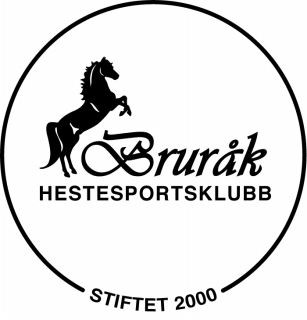 KLUBBENS HÅNDBOK4. utgave, 2024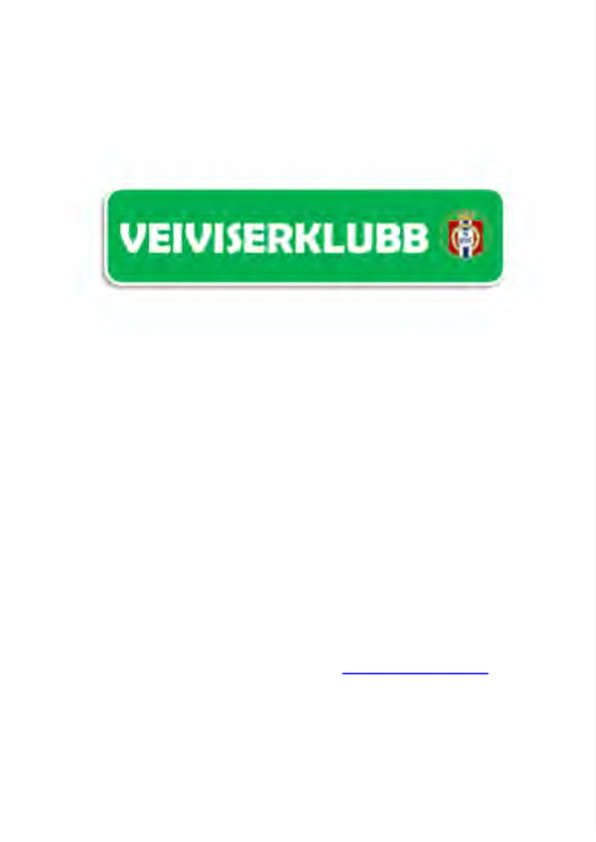 Bruråk Hestesportsklubb ble i 2016 og 2018 godkjent som av Norges Rytterforbund.Denne godkjenningen henger høyt, og vi er naturlig nok stolte av det! Vi jobber nå med regodkjenning i 2024.For å kunne følge opp og videreutvikle klubben vår, har vi laget denne håndboka, slik at sittende og fremtidige styremedlemmer har et godt arbeidsverktøy.Den er også ment som en orientering til alle våre medlemmer.Spørsmål kan alltid sendes til: leder@brurak.netOversikt over organisasjonen/ organisasjonsplanStyret i Bruråk Hestesportsklubb:Leder (1)Nestleder (1)Kasserer/ evnt eksternt regnskapsfirma (1)Styremedlemmer (2-4)varamedlemmer (minimum 2)ungdomsrepresentanter (minimum 2)kontrollutvalg (2 + 1 vara)BHSK drift AS (klubbeid aksjeselskap som drifter Stall Bruråk)Styre med leder, økonomiansvarlig og styremedlemmerdaglig leder med ansvar for drift av stall og ansatteNB! Bruråk hestesportsklubb har ingen ansatte.Utvalg under styret i Bruråk Hestesportsklubb:Sportsutvalg (minimum 3)dressur og para sprang Baneutvalg (minimum 3)banerutstyrVed behov kan nye utvalg opprettes.Dere finner oversikt over styre- og utvalgsmedlemmer på hjemmesiden vår, www.brurak.net.Kontaktinfo:Klubbstyret: leder@brurak.netDressurutvalget: dressur@brurak.netSprangutvalget: sprang@brurak.netBHSK drift AS: stalldrift@brurak.netFacebook: Bruråk HestesportsklubbInstagram: brurak_hestesportsklubbHjemmeside: www.brurak.netBesøksadresse: Bratsbergveien 515, 7039 TrondheimStyrets i Bruråk hestesportsklubb sine oppgaver:1. Planlegge og tilrettelegge for sport/ treninger/stevner2. Planlegger terminliste og ha kontakt med krets/NRYF
3. Planlegger sportslige og sosiale aktiviteter utenfor terminliste 
4. Søke om og passe på frister for økonomisk støtte 
5. Behandle og passe på frister for offentlige papirer/innsendinger
6. Behandle spørsmål fra medlemmer
7. Behandle spørsmål fra utvalg og trenere
8. Planlegge og gjennomføre vedlikehold av baner og anlegg i samarbeid med BHSK drift AS
9. Har overordnet ansvar for å påse at BHSK Drift AS drives på forsvarlig vis
10. Utnevne nødvendige utvalg, og følger opp deres aktiviteter 
11. Oppdaterer hjemmeside og sosiale medier
12. legger ut info til medlemmer og publikum via hjemmeside og sosiale medier
13. Sørge for oppdaterte elektroniske medlemsregister
14. Sørge for at nødvendig utstyr til stevnegjennomføring finnes – og fungerer
15. Sørge for at nødvendig utstyr til vedlikehold av baner og bygninger finnes – og fungerer
16. Overordnet oppsyn med økonomien til klubb og drifts-selskap
17. Påse at medlemmer betaler kontingent
18. Påse at områdeleie-fakturaer utstedes til eksterne brukere og betales
19. Påser at områdeleie-faktura utstedes til BHSK drift og betales
20. Følger opp avtaler med trenere på anlegget 
21. Følger opp pålegg fra Idrettsforbundet, Idrettskretsen og Norges Rytterforbund og delta på pålagte møter
22. Behandler sportslige innspill fra eller til Rytterkretsen og rytterforbundet
23. Har god dialog og informasjonsflyt med gårdeier vedrørende leieavtale og bruk av Bruråk Gård 24. Planlegge og gjennomføre nødvendige dugnader
25. Planlegge og gjennomføre oppsatte og godkjent stevner
26. Inngå og følge opp nødvendige driftsavtaler: bank, strøm, internett, forsikring, maskiner etc. 27. Følge opp at nødvendige offentlige tillatelser er på plass, både for klubb og anlegg
28. Følger opp saker av betydning for medlemmene, f.eks. hastighetsbegrensning på vei etc.
29. Behandler søknader vedr. støtte til utdanning av teknisk personell
30. Planlegge og gjennomføre styremøter og legge ut referater på hjemmesiden31.Planlegge og gjennomfører årsmøte 32. Samarbeide med nærliggende rideklubberListen er ikke i prioritert rekkefølge, og ikke uttømmende. Klubbens anlegg Bruråk Ridesenter på Bruråk Gård, ligger ca. 15 km fra Trondheim sentrum, i hjertet av vakre Bratsberg, og er lett tilgjengelig med bil og buss (nr. 71). Bruråk Hestesportsklubb leier området av gårdeierne Marie Elisabeth Sveri og Ole-Bjørn Nordland, og senteret er delvis dugnadsdrevet. Det ble inngått ny 10 års leieavtale i 2016. Senteret har gode fasiliteter: Den store ridehallen ble bygget på dugnad i 2005. Banen er ca. 22x62 meter. Banen har sand/ flisbunn. Denne ble skiftet i juni 2023. Ridehallen har tribune, dommerbu, sekretariat, kjøkken/kro, toalett og lagerrom. Den lille ridehall ble bygget ca. 1977. Banen er ca. 20x40 meter. Banen har grus/filtbunn. Den ble oppgradert i 2016, men har fått påfyll med flis/spon i 2023. Hallen fikk ny ytterduk i 2022.Klubben disponerer også ”Gamlekroa” ved stallen. Denne fungerer som pauserom for ansatte i BHSK drift og varmestue med kjøkken for medlemmene våre.I tillegg disponerre klubben disponerer en turløype på 2,5 km, på gårdeiers eiendomDen store utebanen erca. 40x60 meter. Den ble anlagt i 2016. Banen har grus/filtbunn. I forbindelese med utebanen er det anlagt dommerbu/sekretariat og «utekro» med kjøkken og utsalgsmuligheter. Det er også tribuneanlegg og øvrige sitteplasser Utebanen har god belysning.Den lille utebanen er ca. 2x40 meter. Den ble anlagt i 2016. Banen har grus/filtbunn. Banen mangler tilstrekkelig drenering og brukes kun i tørre perioder i sommerhalvåret.Vi har fine turområder i umiddelbar nærhet av senteretDet er mulig å leie skrittemaskin av gårdeierDet er mulig å leie sommerbeite dag/døgn av gårdeierAlle hester disponerer egen boks og paddockDet er vaskespilt i stallenVi har hengerparkering Stallen driftes av daglig leder, stallansatt og lærlingerKART OVER OMRÅDET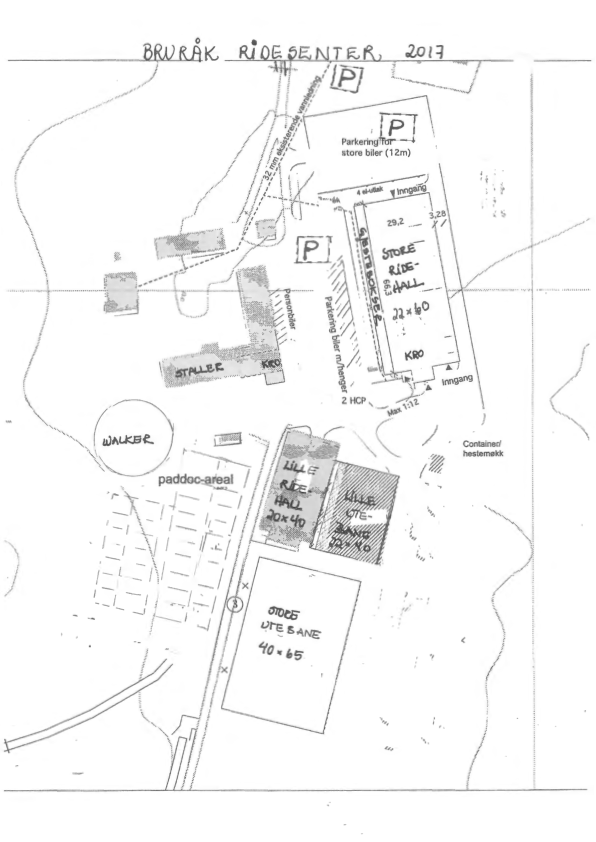 Virksomhetsplan for Bruråk hestesportsklubb Bruråk Hestesportsklubb ble stiftet den 05.11.2000. Det ble deretter søkt medlemskap i Norges idrettsforbund og olympiske og paralympiske komité (NIF eller idrettsforbundet) og Norges Rytterforbund (NRYF).
Bruråk Hestesportsklubb har siden starten leid anlegget på Bruråk Gård, med staller, utebane, lille ridehuset og areal for paddocker. I perioden 2004-2007 gjennomgikk anlegget store endringer, og klubben bygde på dugnad en stor ridehall med ridebane 22x62 meter, gjestestall med 12 bokser, kro og kjøkken, sekretariat, dommerbod, toalettfasiliteter og lagerrom. Klubben har også anlagt en utendørs ridebane på 40x60 m med tilhørende sekretariat, tribuneanlegg og «utekro» med kjøkken samt en mindre utebane på ca. 2x40 meter. Det er klubbens medlemmer som bestemmer hvordan klubben skal utvikles. Klubbens styre gjennomgikk i 2013 et klubbutviklingskurs Basert på dette skapte vi en virksomhetsplan. Virksomhetsplanen for 2020-2025 ble fremlagt og godkjent av klubbens årsmøte den 31.03.2022. Ny virksomhetsplan skal fremstilles for årsmøtet i 2025.Virksomhetsplanen skal brukes som et langsiktig styringsredskap for klubben. Den skal sikre at de ikke skjer uønskede retningsskifter basert på utskiftninger i klubbstyret. Planen er bygd opp etter - og støtter seg til virksomhetsplanen for hele rytter-Norge. Klubben organiseres etter de overordnede føringene fra NIF og NRYF, i tillegg til egen virksomhetsplan. VisjonVi skal innen 2030 ha et moderne anlegg med gode fasiliteter, og være en attraktiv klubb som utvikler gode ryttere på alle nivå. Vårt livsmotto er «Hesteglede for alle!» VerdigrunnlagVårt verdigrunnlag kan oppsummeres på følgende måte: «Offensiv – ærlig - inkluderende» (organisasjonsverdier), samt «Glede – mestring – godt miljø» (aktivitetsverdier) Vi arbeider kontinuerlig etter målet om at: Bruråk Hestesportsklubb skal være den foretrukne allsidige hestesportsklubben i Midt-Norge, med best tilrettelegging, på alle nivå..BHSK’s kjerneprosesserVår tanke om klubbens kjerneprosesser følger nasjonale føringer for idrettslag der formålet er å: REKRUTTERE – IVARETA - UTVIKLE - PRESTERE Over de siste årene har hestesporten – som andre idrettsgrener - hatt en jevn tilbakegang blant nybegynnere. Det er også flere som slutter i sporten. Et visst frafall er naturlig, men ikke i den størrelsesorden som vi har sett i Midt-Norge de seneste årene. Covid-pandemien og dyrtiden har også satt sine spor i hestesporten.Statistikk fra NIF viser at de aller fleste som slutter med organisert idrett ikke har nådd et ønsket ferdighetsnivå. Andre spørreundersøkelser viser at sosialt miljø og mestring er avgjørende for å trives og å bli værende i sporten. Vi ser derfor at det er nødvendig å etablere både et trygt nybegynnernivå og legge til rette for at våre idrettsutøvere kan oppnå ferdighetsmålene sine.Det må altså etableres gode tilbud og organiseres systemer for å ivareta medlemmer på alle nivå. I tillegg har hestesporten mange voksne utøvere på hobbynivå.  Hovedfokuset vårt er derfor å ivareta både barn, ungdom og voksne, Videre er ridning en attraktiv idrett for parautøvere. Burårk hestesportsklubb har gjennom mange år samarbeidet med NRYF om å gi et godt trenings- og stevnetilbud til para-ryttere fra Trøndelag, Møre og Romsdal og Nordland. Det er viktig for oss at alle som vil drive aktivt med hestesport får muligheten til det i vår region.Vår klubb skal: Utvikle og synliggjøre tilbud tilpasset alder, aktivitetsnivå, funksjonsnivå, og ambisjonsnivå samt bevisstgjøre våre eksisterende medlemmer på viktigheten av å ta spesielt godt imot nybegynnere og nye medlemmer. Utarbeide en helhetlig plan for hvordan vi vil ivareta de ulike gruppene av medlemmer som vi har. Spesielt skal vi ha fokus på tilrettelegging for og ivaretakelse av para-ryttere og de som er nye i sporten. I tillegg vil vi legge til rette for voksne, uerfarne ryttere som ønsker å bli aktive i hestesporten.Sportslig Plan for rytter-Norge og rytterpolitisk dokument kan være til hjelp i dette arbeidet (NRYF). Implementere gode rutiner for å registrere all aktivitet i stevnesammenheng (NRyF stevne/ Equipe) Iverksette et systematisk arbeid for å øke frivillighetsandelen i klubben og med et spesielt fokus på å tiltrekke oss flere engasjerte medlemmer, gjerne gutter og menn, Tenke framtidsrettet og helhetlig for å tilrettelegge for en god trenersituasjon og nok anleggskompetanse. Styret og øvrige medlemmer bør delta på kompetanseutviklingskurs i regi NIF og NRYF og det må legges til rette for dette. Sette oss inn i lovlig fattede vedtak for idrettslag og rideklubber samt forstå intensjonene i disse. Uenigheter tar vi opp på de arenaene som er etablert for endring av slike vedtak og bestemmelser (styremøter, årsmøte). Aktivt engasjere oss i Idrettsrådet, Idrettskretsen, rytterkretsen og NRYF.Delta og bidra aktivt på ryttersportens møtearenaer (eksempelvis regionale lederfora, kretsting og Ryttertinget). KompetanseutviklingVi lever etter tanken om at: Aktivitetstilbudet må fremme hestegleden hos alle medlemmer, at ressurspersoner må ivareta og tilbys videreutdanning samt at vi skal arbeide for og utvikle både bredde og topp blant våre medlemmer, uavhengig av gren.Klubben skal: Ta i bruk de verktøy og hjelpemidler som NIF og NRYF har utarbeidet for en lettere og mer profesjonell drift og utvikling av klubben Delta på NIF og NRYF sine kompetansehevende samlinger og kurs (tradisjonelle og elektroniske), både regionalt og nasjonalt. Det må gis økonomisk støtte til klubbmedlemmer som påtar seg slike oppgaver. Det bør spesielt legges vekt på å øke klubbens hestesportsfaglige kapasitet, styrekompetanse, frivillighet og ungdomsdeltakelse. I tillegg er det viktig å sette fokus på og støtte kompetanseheving hos teknisk personell. Ha tilgang til trenere med høyere utdannelse eller tilsvarende Sikre at de som har gått frivillig trenerutdanning blir ivaretatt og aktivt brukt i det sportslige arbeidet. Slutte seg til Antidoping Norges konsept «rent idrettslag». Følge programmer for klubbutvikling i NIF og NRYFØkonomi og finansieringØkonomien i idrett og kanskje særlig hestesport er presset. Vi er avhengige av offentlige støtteordninger og spons. Vi som aktivt idrettslag skal sikre at vi søker på mulige støtteordninger i kommune, fylkeskommune, idrettskrets, idrettsråd, rytterforbund og særidrettskrets. Klubbstyret skal sikre at det søkes om mulig støtte samt arbeid aktivt for sponsoravtaler i samarbeid med medlemmene.Vår klubb skal: Sikre at våre medlemmer forstår nødvendigheten av å ha et økonomisk fundamentEtablere gode budsjett- og regnskapsrutiner, inkl. vilje og evne til å ta konsekvensene av avvikArbeide planmessig og tålmodig for å oppnå framtidig økonomisk støtte fra kommunenTa i bruk de tilbud om informasjon, kurs og verktøy som kan være til nytte i arbeidet med å påvirke økonomiske beslutningstakere Konsekvensutrede våre økonomiske, kommersielle og finansielle ideer, også i et langsiktig perspektivVære aktive i arbeidet med å søke støtte og spons til drift og arrangementerAnleggVirksomhetens største aktivum er anlegget! Anlegget skal bidra til å senke terskelen og gjøre hestesport lettere tilgjengelig for flere. I tillegg skal det være en god arena for dem som satser i sporten. Disponeringen av anlegget må tilrettelegges for å ivareta alle medlemmer, uavhengig av nivå.Vår klubb skal: Tilpasse anlegget slik at passer flest mulig grener og nivåIvareta og ruste opp anlegget ved behovHa en langsiktig utviklingsplan for ridebanene med sikte på lengst mulig sesong og best mulig banekvalitet ut i fra klubbens ressurser Sørge for å ha nødvendige avtaler/utstyr for å ivareta fasiliteteneArrangement Klubben vår lever etter tanken om at: Barn, ungdom, rekrutter og para-ryttere skal prioriteres samt at konkurranse- og treningstilbudet skal være stabilt og under konstant utvikling for rytternes beste.Vår klubb skal: Tilrettelegge for at flere prøver hestesporten gjennom f. eks: åpen dag i stallen og andre arrangement rettet mot nybegynnere, Pay and jump/ Pay and ride og stevner med lavterskeltilbud (klubb og utvidede klubb-klasser). Vi skal også legge til rette for at rytterkretsen vil avholde flere av sine «rekruttkarusellstevner» hos oss.Legge til rette for at para-utøvere skal få utforske hestesport i et trygt miljø og legge til rette for utviklingGi tilbud om konkurranser tilpasset ulike målgrupper, særlig på rekrutteringsnivåSamarbeide med naboklubber om tilpassing av klasser/ nivå på treninger og stevnerFokusere på alternative turneringer/kreative konkurranser som bidrar til sosialt samvær Arrangere turer og utflukter – som deltagelse på reisestevner, sosiale arrangementerGi tilbud om deltakelse i treningsgrupper tilpasset rytternes nivå og alderOppfordre klubbmedlemmer til å støtte og bistå hverandre i både hverdag og under trening/ stevnerKommunikasjonKlubben vår lever etter ideen om at: økt synliggjøring skal bidra til å gi hestesporten en sterkere posisjon». Vi vet at dette er drømmetenkning, men vi må prøve!Vår klubb skal: Ta i bruk de kommunikasjonsverktøy og tjenester som NIF og NRYF tilbyr og formidler Dele gode historier og gode eksempler i sosiale medierVære aktive overfor lokale og sosiale medier og i den forbindelse være spesielt bevisst på å synliggjøre barn, ungdom og para-utøvereKommunisere og vektlegge viktigheten av prinsippet om nærhet mellom klubb og medlemSynliggjøre hestesporten i forbindelse med spesielle arrangement i lokal- og regionalmiljøetHestesportens samfunnsverdiVi forholder oss til visjonen om at: Hestesporten kan bidra på mange samfunnsområder og inkludere mange samfunnsgrupper i idrettsfellesskapet!Vår klubb skal: Være en aktiv lokal samfunnsaktør Delta i debatter om hestesport, idrett og dyrevelferd Etablere grupper/komiteer som arbeider målrettet med hestesportens samfunnsverdi inn mot ulike samfunnsaktører og -grupperEtablere kontakt med de riktige offentlige instansene (eks. folkehelsekoordinatorer/frisklivssentraler, ledelse i helse/omsorg, Idrett, opplæring osv,)Ta i bruk relevant informasjon, kurs og verktøy fra NIF, NRYF og andre. Fortsette å jobbe for hesteaktiviteter i samråd med rytterforbundet, særlig for barn, ungdom og para-ryttere. Planen – fra strategi til praksisInnhold:Strategisk nivå (langsiktig helhetlig perspektiv): - Virksomhetsplan Utviklingsnivå (langsiktig områdevist perspektiv): - Organisasjonsplan -Sportslig plan -Anleggsplan
- Andre utviklingsplaner Organisatorisk nivå (årlige planer): - Organisasjonens samlede handlingsplan -Gruppens handlingsplan- Individuell handlingsplanOperativt nivå (kvartalsvis): - Leveranseplan - Innsatsområdene - Hvor blir det viktigst å rette innsatsen dersom vi skal nå hovedmålet? Vi har lagt opp klubbledelsen slik at den ivaretar følgende punkter: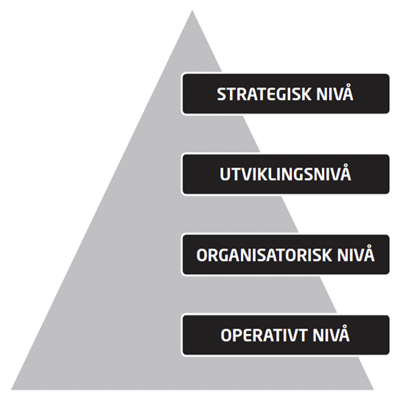 Veivisermodellen:Videre har vi jobbet strategisk etter innsatsområdene i Veivisermodellen:Innsatsområder:Ledelse Organisasjon Sportslig - arrangementer Miljø og samhold – aktivitetstilbud        Trening for alle Trening på høyt nivå - satsningsgrupper Anleggssituasjonen 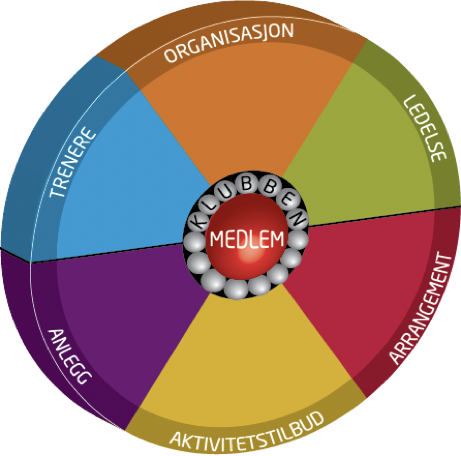 Plan for utdanning Bruråk hestesportsklubb 2024 Vi oppfordrer medlemmene våre til å ta utdanning som teknisk personell, delta på kompetansegivende kurs og ta videreutdanning. Klubben skal bidra med økonomisk støtte så langt det lar seg gjøre. Vi jobber kontinuerlig med å utdanne nytt og videreutdanne vårt eksisterende tekniske personell og følger med på hvor det settes opp kurs.Vil du bli teknisk personell? Kontakt ossDagens situasjon/ oversikt teknisk personell: Sprangdommere:Else Marit Pettersen (SD2)Nina Booth (SD2)Lisa Breivik (SDA)Sprangstildommere:Lea Sperle (SSD)Andrea Wesenberg (SSD)Sandra Langeng (SSD)Silje Bjørnvik (SSD)Sprangbanebyggere:Sverre Smevik (SB1)Elisabeth Sveri (SB1)Teknisk delegat feltritt:Elisabeth Sveri (TD1)Feltbanebygger:Elisabeth Sveri (FB!)Dressurdommere:Turid Buvik (DD2)Sigrid Hogstad (DDA)Stewarder:Christine Wesche Kalseth (steward 1) Anne Cathrine Menne (steward 1) Julie Leonardsen (steward 2) Rekrutteringsplan Bruråk hestesportsklubb 2024Bruråk Hestesportsklubb har et mål om å ha et stabilt medlemstall på ca. 150 medlemmer. For å få til dette, har vi satt opp en «rekrutteringsplan»: Sportsutvalgene skal fortsette å jobbe målrettet med rekruttering Klubben skal få minst 5 nye medlemmer hvert årVi vil fortsette å oppsøke nærmiljøet og invitere til aktiviteter i forbindelser med treninger og stevnerVi vil fortsette å informere godt om klubbens aktiviteter på hjemmesiden vår www.brurak.netVi vil fortsette å informere godt om klubbens aktiviteter på sosiale medierFacebook: Bruråk Hestesportsklubb Instagram: brurak_hestesportsklubb Vi vil i større grad søke å inkludere foreldre, foresatte, familier/ andre og fôrverterVi vurderer å opprette en «Veteran-avdeling» for godt voksne medlemmer og tidligere medlemmerVi vurderer å opprette en «Herreavdeling» for å aktivisere fedre/brødre/kjærester Vi vil prøve ut «verv-en-venn» kampanje med premie Sportslig plan for Bruråk hestesportsklubb 2024 Egne planer utarbeides av dressur- og sprangutvalget (eventuelt andre sportsutvalg dersom det bli behov for å oppnevne dette) i samråd med trenere og utøvere. Planen har ett års gyldighet. Sportsutvalgene må også evaluere tidligere planer og innlemme dette i arbeidet. Formålet med de sportslige planene:Beskrive sportslig aktiviteter i klubben Hjelpe rytterne/ trenere med å jobbe systematisk med ekvipasjens utviklingBidra til kompetanseutvikling i både bredden og toppenInformere ryttere og andre om aktivitetene i klubbenDe sportslige planene henvender seg til:rekrutter som vil begynne å delta på treningsaktiviteter og stevner (klubb-, utvidede klubbstevner)rutinerte ryttere som vil utvikle sin kompetanse (distrikts- og landsstevner, regionale og nasjonale mesterskap)Satsende ryttere som vil sikte mot toppidrett (lands- og elitestevner, nasjonale og internasjonale mesterskap)De sportslige planene skal inneholde:En overordnet visjon for rytterutvikling i alle grenerFelles aktiviteter (sosialt, trening, stevneplanlegging osv)Grenspesifikke planer, henholdsvis sprang og dressur per 2024:Ukentlig treningsopplegg Treningssamlinger, trening for gjestetrenere etc. Stevneplan, lokale/ regionale stevner og felles reisestevner, mesterskapSeminarer, temakvelder, sosiale aktiviteter etc. I tillegg bør rytterne få tilbud hjelp til å sette opp en personlig treningsplan i samråd med trener:Oversikt/ beskrivelse av ukentlige treninger for trenerOversikt/ beskrivelse av egentrening med hest (øvelser, lenge, hyppighet)Oversikt/ beskrivelse av egentrening for rytter (øvelser/aktiviteter, lenge, hyppighet)Oversikt/ beskrivelse av andre treningerOversikt/ beskrivelse av planlagte stevner, cuper og mesterskaprytterne oppfordres til å føre treningsdagbok/ stevnedagbok for både hest og rytter (hva som er gjort, hvordan det gikk, hva var bra, hva gikk ikke, hvorfor) slik at de får trening i å reflektere over egen utvikling samt gjøre nødvendige revideringer av planen/ evaluere nye målrytterne oppfordres til å føre resultatoversikt fra stevner, reflektere over ekvipasjens utvikling gjennom sesongen og sette mål for neste sesongPlan for økonomistyring Bruråk hestesportsklubb 2023 Økonomisk prinsipp:Den overordnede økonomistrategi er at drift og investeringer i klubben skal være selvfinansiert gjennom inntektsbringende tiltak og egenandeler. Budsjett: Klubbstyret utarbeider årlig et budsjett. Det budsjetteres på kontonivå, tilsvarende postene i regnskapet (Visma Eaccounting). Budsjettene våre er alltid basert på forsiktighetsprinsippet, men vi må hensynta behov for opprustning/ anleggsutrustning. Budsjettet presenteres for årmøtet og skal godkjennes der. Regnskap: Regnskapet føres av klubbens kasserer (kan være en innleid person/ firma) etter kontantprinsippet, dvs. at inntekter og kostnader bokføres når de oppstår. Regnskapsåret følger kalenderåret. Før årsmøtet i februar/mars, skal regnskapet gjennomgås en kontrollkomite valgt av årsmøtet. NB! Det kan foreligge andre krav ved bruk av godkjent revisor/ regnskapsfører.Økonomistyring og kontanthåndtering: Vi benytter kun vipps under arrangementer:Vipps: 91889 Bruråk Hestesportsklubb Vipps: 595088 Kroa på Bruråk Bankkonto:Disponeres av klubbens kasserer og styrets leder (eventuelt nestleder dersom klubben benytter et eksternt regnskapsfirma). Regningsbetaling: Alle inngående fakturaer behandles og utbetales av kasserer eller klubbens leder (eventuelt eksternt regnskapsfirma dersom dette benyttes). Større summer skal godkjennes av styret i felleskap.Reiseregning – km godtgjørelse – utlegg: De som skal ha utlegg eller km godtgjørelse refundert, må fylle ut kjøregodtgjøringsskjema og/eller vedlegge nødvendige kvitteringer for utlegg. Økonomisk ansvar:Klubbens økonomiske forpliktelser hefter hele klubben. De ulike utvalgene kan derfor ikke inngå avtaler eller representere klubben utad uten styrets godkjenning. Vi har tegnet underslagsforsikring. Innkreving:Innkreving av medlemskontingent går via minidrett. Treningsavgifter og baneleie faktureres av kasserer/ leder eller eksternt regnskapsfirma, og betales inn på klubbens bankkonto via faktura eller vipps. Stevneavgifter kreves inn via NRYFstevne..Utstyr på Bruråk Bruråk Hestesportsklubb har rikelig med utstyr til drift og vedlikehold samt til utøvelse av hestesport. Det er likevel et kontinuerlig behov for reparasjon og utskifting av maskiner og utstyr.Per 2024 består utstyrs- og maskinparken vår av:Traktor (New Holland) med kjettinger, to horver og vannvognATV med to horver og hengerEt godt utvalg verktøy, både motorisert og manueltDressurrailDommerbodHinderpark med et sort utvalg av bommer, støtter og innfangere2 vogner til oppbevaring av bommerTidtakerutstyr med elektronisk tavle (gammelt, må skiftes ut)Høytaleranlegg (gammelt, må skiftes ut)Datamaskiner og printer (gammelt, må skiftes ut)Førstehjelpsutstyr for hest og rytterMaskiner og utstyr benyttes i daglig drift, egentrening, organiserte klubbaktiviteter og stevner.Klubben har i tillegg tre velutstyrte kjøkken. Disse benyttes til krosalg under stevner, organiserte treninger, kurs og andre aktiviteter i regi av klubben. De brukes også til sosiale sammenkomster for klubbens medlemmer. Stevner og stevneplanleggingInstruks for sanitet/ førstehjelp rytter og hest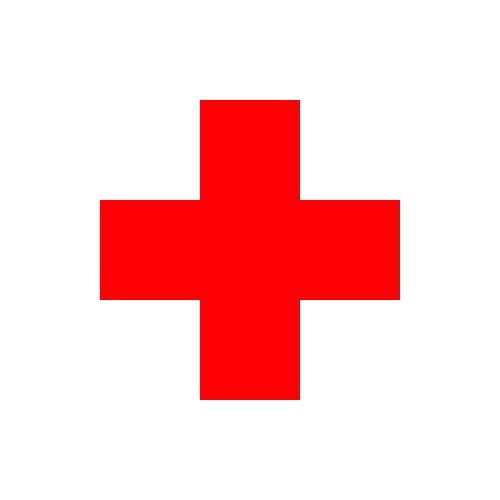 Førstehjelpsutstyr til rytter og hest finnes i/ utenfor sekretariatetPresenning finnes på låven i hovedstallenTepper/ utstyr for tildekking/ oppvarming finnes ved stevnearenaenVaskespilt/ vannslange for nedkjøling finnes i hovedstall, gjestestall og på gårdstun ved paddockerTelefonnummer til førstehjelpsansvarlig ligger under «kontakter» i NRYFstevne/ stevneinvitasjonenTelefonnummer til hesteansvarlig ligger under «kontakter» i NRYFstevne/ stevneinvitasjonenLegevakt Trondheim: 73969580Ambulanse/ akutt hjelp: 113Veterinærvakt: 48204870Nødplakat m/ informasjon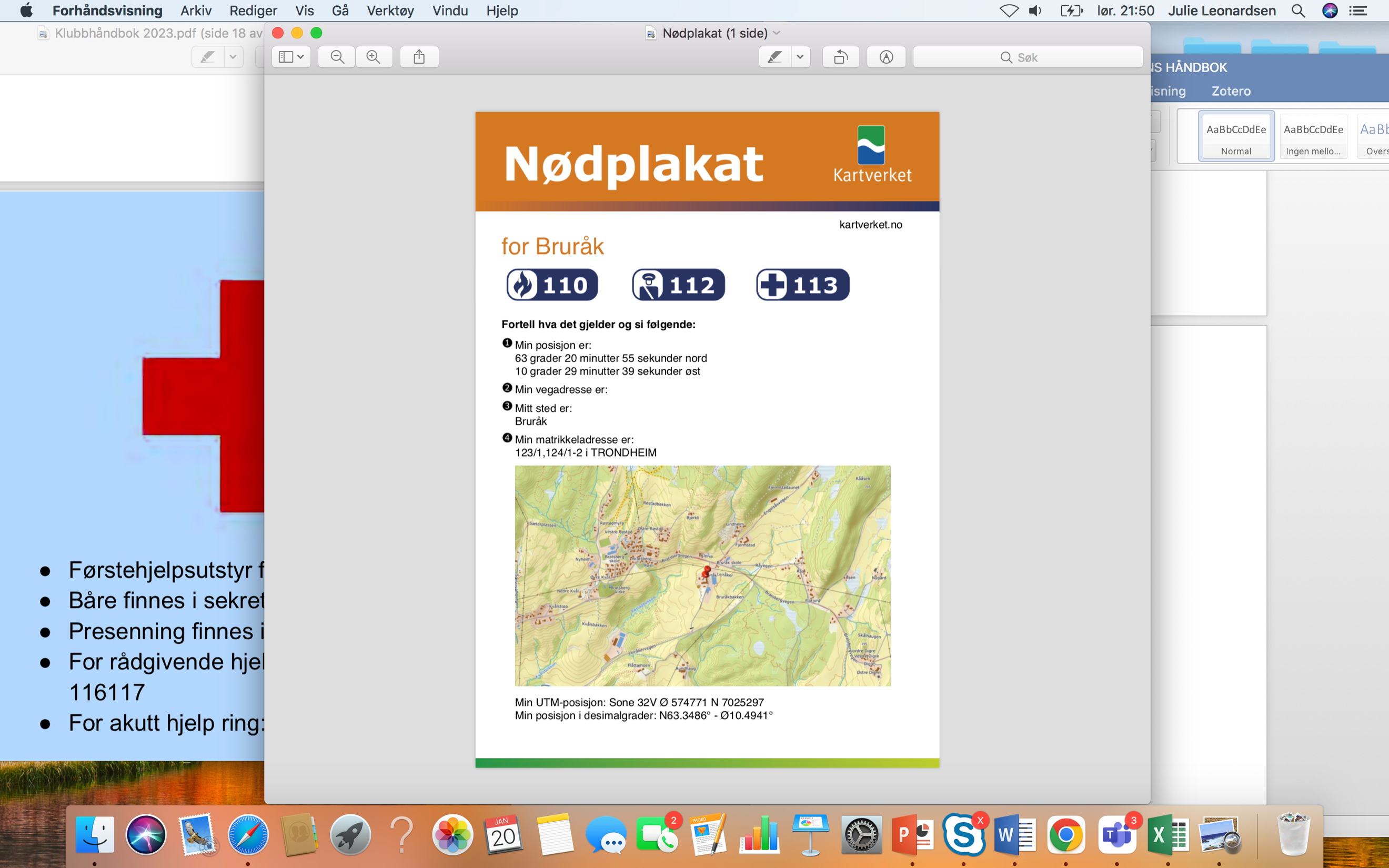 Instruks for stevneplanleggingStevneinvitasjoner settes opp i NRYFstevne.Stevneinvitasjoner skal sendes til godkjenning minimum 4 uker før første stevnedag (UK/D – stevner sendes til kretsen, L-stevner til forbundet).Sportsutvalgene har ansvar for å velge ut klasser (i samråd med ønsker fra medlemmer) og lage/ sende stevneinvitasjon.Sportsutvalgene må kontakte og sette opp teknisk personell (kontakt krests for UK/D-stevner og forbundet ved L-stevner for bistand).Invitasjonen skal følge oppsettet i NRYFstevne og regler for stevnegjennomføring jmf NRYF sitt konkurranseregelment.Sportsutvalg og stevneleder har ansvar for følgende oppgaver knyttet til planlegging og gjennomføring:kontakte og avklare med teknisk personell (husk å spørre om matallergier)ordne/bestille reise/ transport/ opphold for teknisk personell ved behovsikre at det er gode arbeidsforhold for teknisk personell og funksjonærer)sjekke beholdning rosetter og evnt, bestille (husk å sjekke deltakersløyfer)sjekke beholdning premier og evnt. kjøpe innsjekke beholdning kro og evnt. kjøpe inn, samt avklare oppgaver med «kro-teamet» i god tid (hva skal serveres, mat til teknisk personell, mannskapsmat, åpningstider)sikre at vi har nødvendig utstyr for gjennomføring og at det er i riktig stand (hinder, rail, dommerbod, utstyr for avgrensing hest/ publikum, måleutstyr, lys/lyd/tid-utstyr, samband, pc, elektronikk, nett)sikre at vi har tilstrekkelig førstehjelpsutstyr for rytter og hest samt at det ligger på rett plass, evnt. kjøpe inngå gjennom instruks for sanitet/førstehjelp samt avklare oppgaver med førstehjelpsansvarlig (sikre klar bane for ambulanse og landingsplass for helikopter)gå gjennom instruks for tilsyn hest samt avklare oppgaver med hesteansvarlig (sikre stall, avklare plass for avliving ved ulykke)lade opp/ teste elektrisk utstyr (walkier, pc, lys/lyd/tid-anlegg)sette opp mannskapsliste og påse at alle poster er tilstrekkelig bemannetsjekke at sekretariatet er klart og har nødvendig utstyr (pc, printer, papir, penner, tusj, tape, stiftemaskin osv), evnt. kjøpe innsette opp kjøreplan for stevnet og avklare oppgaver med sekretariatsansvarliginnkalle til stevnedugnad og fordele oppgaverklargjøre gjesteoppstalling og henge opp boksskiltklargjøre stevneområdetrydde/koste/vaske toaletter, gang, kro, sekretariat, tribuner og dommerbodbestille brøyting/ strøing ved behovskrive og legge ut ryttermelding (min 48 timer før stevnedagen)sette startlister og legge dem ut i Equipe (min 48 timer før stevnedagen)Horve/ vanne/ klargjøre baner (oppvarming og stevnearena)informere om parkering, stengte baner osv på FBprinte ut protokoller (dommere), startlister (dommere, steward, portvakt, speaker) fra Equipeprinte ut honorarskjema til teknisk personell (rytter.no/skjema)legge klart premier til alle klasserSportsutvalg og stevneleder har ansvar for følgende oppgaver i i etterkant av stevnegjennomføring:rydde og møkke konkurransebane og oppvarmingtømme trillebårerrydde inn sperringermøkke parkering/ gårdsplassrydde alt utstyr på plass (ta inn høytalere, tidtakeranlegg osv)samle inn walkierrydde opp i og avslutte sekretariat (i samarbeid med sekretariatsansvarlig, avslutte PC og lyd, kaste søppel, rydde/koste/vaske, låse)pakke bort overflødige rosetter og premierrydde opp i og avslutte kroa (i samarbeid med krosansvarlig, sjekk dato for neste stevne og frys ned varer med kort dato, rydde/ koste/ vaske, kaste søppel, låse)rydde/koste/vaske toaletter og gangtømme søppel/ skifte søppelsekkersamle pantsjekke at gjestestall er flidd (sende krav om det ikke er gjort), koste og rydde opp, tømme søppel og sette i nye søppelsekkeravslutte Equipe, sjekke at alle har betalt, overføre resultater til NRYFstevne, be om utbetaling fra NRYFstevneskrive stevnerapport i NRYFstevne (stevneleder)Listen er verktøy for planlegging, gjennomføring og avslutning av stevner, det kan påløpe andre oppgaver underveis i prosessenNB! Det forventes at medlemmer av klubben hjelper til Smittevernplan: Smittevernsplanen inneholder en beskrivelse av tiltak for å unngå smitteoverføring mellom hester på arrangementer/ stevner i regi av Bruråk hestesportsklubb. Planen skal ligge vedlagt i alle stevneinvitasjoner og være tilgjengelig digitalt gjennom hele arrangementet. Klubben følger Norges rytterforbund sine maler for smittevern. Vi oppdaterer planen før aktiviteter og stevner.Malen kan ses her: https://www.rytter.no/temasider/skjemabankBeredskapsplan: Beredskapsplanen inneholder en beskrivelse av tiltak for håndtering av mistanke om smittsom sykdom/utbrudd som oppdages under avvikling av arrangementer/ stevner i regi av Bruråk hestesportsklubb. Planen skal ligge vedlagt i alle stevneinvitasjoner og være tilgjengelig digitalt gjennom hele arrangementet. Klubben følger Norges rytterforbund sine maler for smittevern. Vi oppdaterer planen før aktiviteter og stevner.Malen kan ses her: https://www.rytter.no/temasider/skjemabankHar du et ønske om å bidra i styre eller utvalg, så send gjerne en epost tilleder@brurak.net***Og om du mener noe bør endres i denne håndboka, er vialltid glade for innspill!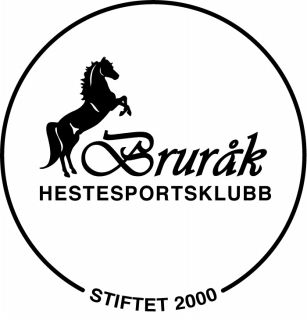 